Larionov Andrey VitalievichExperience:Position applied for: Chief OfficerDate of birth: 08.02.1959 (age: 58)Citizenship: RussiaResidence permit in Ukraine: NoCountry of residence: RussiaCity of residence: VladivostokPermanent address: 11 Amurskaya St.35,Vladivostok,RussiaContact Tel. No: +7 (423) 245-77-60 / +7 (908) 454-78-92E-Mail: anlar2008@yandex.ruU.S. visa: NoE.U. visa: NoUkrainian biometric international passport: Not specifiedDate available from: 15.09.2012English knowledge: GoodMinimum salary: 6000 $ per month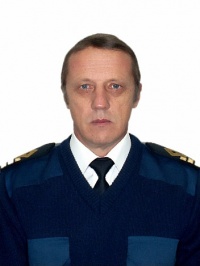 PositionFrom / ToVessel nameVessel typeDWTMEBHPFlagShipownerCrewingChief Officer14.01.2012-24.06.2012UranusMulti-Purpose Vessel6450-A&BReederei Heinz Corleis GmbH&CO.KGOcean Marine Management GmbHChief Officer14.04.2011-19.09.2011UranusMulti-Purpose Vessel6450-A&BReederei Heinz Corleis GmbH&CO.KGOcean Marine Management GmbHChief Officer23.09.2010-29.01.2011UranusMulti-Purpose Vessel6450-A&BReederei Heinz Corleis GmbH&CO.KGOcean Marine Management GmbHChief Officer18.12.2009-14.05.2010UranusMulti-Purpose Vessel6450-A&BReederei Heinz Corleis GmbH&CO.KGOcean Marine Management GmbHChief Officer24.04.2009-25.09.2009UranusMulti-Purpose Vessel6450-A&BReederei Heinz Corleis GmbH&CO.KGOcean Marine Management GmbHChief Officer24.09.2008-24.01.2009Sofrana ServilleMulti-Purpose Vessel12343-A&BTom Worden GmbHOcean Marine Management GmbHChief Officer03.04.2007-22.10.2007IgarkaMulti-Purpose Vessel23024-RussiaFescoFescoChief Officer15.12.2005-17.09.2006Kapitan ShevchenkoDry Cargo12560-RussiaFescoFesco2nd Officer00.00.0000-00.00.0000-&mdash;2nd Officer00.00.0000-00.00.0000-&mdash;2nd Officer00.00.0000-00.00.0000-&mdash;2nd Officer00.00.0000-00.00.0000-&mdash;2nd Officer00.00.0000-00.00.0000-&mdash;2nd Officer00.00.0000-00.00.0000-&mdash;Chief Officer00.00.0000-00.00.0000-&mdash;Chief Officer00.00.0000-00.00.0000-&mdash;Chief Officer00.00.0000-00.00.0000-&mdash;Chief Officer00.00.0000-00.00.0000-&mdash;Chief Officer00.00.0000-00.00.0000-&mdash;Chief Officer00.00.0000-00.00.0000-&mdash;